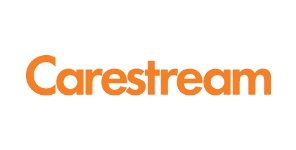 Battery Part DeclarationBasic InformationShipping informationRelated DocumentsThis declaration is made on behalf of Carestream Health Inc. Registered address 150 Verona Street,  Rochester New York 14608.Battery material No.DescriptionChemistryPortable/IndustrialButton CellIEC code (where known)Primary/SecondaryFixed/RemovableVoltage (nominal)Weight per unit (grms)CapacityManufacturerDG Class AirDG Class SeaDG Class RoadArticle sheet numberDrop test report numberUN manual of tests and criteria part III subsection 38.3 Certificate number (only for Lithium battery) Quality management Certif. number orUS DOT Quality cert. numberMercury free certificate numberDate of IssueRevision